The University of Oklahoma and West Texas A & M University invite you to the 26th AnnualSweetheart Swing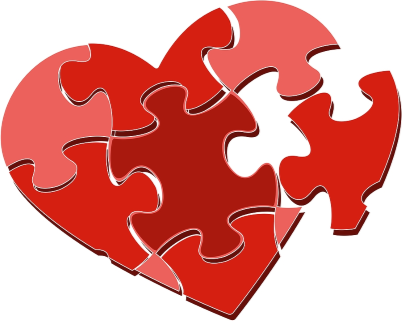 February 10-12, 2017Hosted atThe University of Oklahoma, Norman, OKTournament Theme: Love You to PiecesDear Forensics Community,The University of Oklahoma and West Texas A & M University forensics teams are honored to invite you to our 26th annual Sweetheart Swing, which will be hosted on the campus of the University of Oklahoma in Norman February 10-12, 2017.We invite you to join us for a weekend featuring:Two complete AFA Individual Event TournamentsNPDA Parliamentary Debate IPDA Individual Debate (Novice and Varsity)IPDA Team Debate (Novice and Varsity)NFA-LDStudents may enter in either IPDA or NPDA but not both. Entry in IPDA and NFA-LD will preclude IE competition on Saturday. Entry in TIPDA will preclude IE competition on Sunday. Students may enter three individual events per pattern. Registration is through Joy of Tournaments at http://www.joyoftournaments.com/ok/sweetheart/info.asp. There is not an official tournament hotel this year but there are many lodging options in the Norman area. You may find information about these options at the following link: HotelsWe hope to welcome you to Norman in February and look forward to receiving your entry by: Tuesday, February 7, 2017 at 5:00 p.m.Sincerely.Cheryl Maiorca					Connie McKeeThe University of Oklahoma			West Texas A & M Universitycymaiorca@ou.edu					cmckee@mail.mtamu.edu Tournament GuidelinesAFA-NIET rules will be followed in the participation and tabbing of all individual events. Students may enter a maximum of three events per pattern. Semifinals will be held in all events with 45 or more entries, and finals will be held in all events. The patterns are:Pattern A: DI, EXT, PER, POE, PROPattern B: ADS, CA, DUO, IMP, INF, POIDebate will follow IPDA, NFA, and NPDA guidelines. NPDA will be offered on Friday with outrounds as needed on Saturday. IPDA will be offered Friday and continue through Saturday. NFA-LD will be offered Saturday. Students who participate in IPDA, TIPDA. or NFA-LD may not concurrently register for IEs.Registration will take place on Joy of Tournaments and is due by 5 p.m. on Tuesday, February 7, 2017. Drops or changes may be made until 12:00 noon, Wednesday, February 8, 2017. The tournament directors reserve the right to limit the number of entries from a school, and to balance rounds to accommodate judging obligations from schools with large entries.FeesIndividual Events: $10 (one judge covers 8 slots)NPDA Teams: $65 (one judge covers 2 teams)IPDA: $25 (one judge covers 4 debaters)TIPDA: $40 (one judge covers 2 teams)NFA-LD: $40 (one judge covers 2 debaters)Miscellaneous FeesUncovered IE entries: Fee + $10Uncovered NPDA entries: Fee + $50Uncovered LD: Fee + $50Uncovered IPDA: Fee + $35IE Drops at tournament: Fee + $20NPDA Drops at tournament: Fee + $50LD Drops at tournament: Fee + $40IPDA Drops at Tournament: Fee + $25All IE judges are expected to be available for final rounds. Debate judges are expected to be available for one round past when their teams are eliminated. Judges may be shifted between IE and debate events based upon available coverage at the discretion of the tournament staff.AwardsAll IE finalist and debate elimination round contestants will receive awards.OU AwardsIn the OU portion of the tournament, sweepstakes awards will be given to the top 3 school from both the debate and IE portions of the tournament. Awards will be given to the top school from Oklahoma and the top two-year college.Individual Event PentathlonThe top 3 individual students in pentathlon will receive an award. Pentathlon eligibility requires students to compete in 5 events, which must include at least one interpretation event (DI, DUO, POE, POI, PRO), one public address event (ADS, CA, INF, PER), and one limited preparation event (EXT, IMP). Only the top 5 events will be included in pentathlon, and two duos count as one event.Debate AwardsThe top 3 speakers in novice and varsity IPDA will receive awards. The top 3 speakers in NFA-LD will receive awards. The top 3 speakers in NPDA will receive awards. WTAMU AwardsIn the WTAMU portion of the swing, sweepstakes awards will be given to the top 3 schools and individual speakers. There will be an individual event pentathlon (see OU description for details). The top IE school and speaker for the swing will also be honored. The top 3 speakers in TIPDA will receive awards.Combined AwardsTo be eligible for a combined award schools/individuals must compete on all 3 days of the tournament. A debate award will be given to the top 3 schools who participate in debate events. A combined sweepstakes award will be given to the top 3 schools who participate in both debate and individual events.The following will be used to calculate sweepstakes awards. Each team’s top 4 slots in each event will be counted toward sweepstakes. Each student’s top 5 events will be calculated towards individual events sweepstakes. Sweepstakes points are assigned as follows:Individual EventsDebate1st place – 6 pointsPreliminaries win – 3 points2nd place – 5 pointsPreliminaries loss – 1 point3rd place – 4 pointsOutrounds win – 6 points4th place – 3 pointsOutrounds loss – 2 points5th place – 2 pointsFinals win – 12 points6th place – 1 pointFinals loss – 6 points7th place/non-advancing semi-finalist – 0.5 pointFriday, February 10Friday, February 102:00 Registration2:00 Registration2:30 NPDA Round 1 IPDA Debate3:45 NPDA Round 23:30 Round 15:00 NPDA Round 34:45 Round 26:15 Dinner Break6:15 Dinner Break6:45 NPDA Round 47:15 Round 38:00 NPDA Round 5Saturday, February 11Saturday, February 117:00 Registration7:30 Round 47:00 NPDA Quarterfinals9:00 Round 58:00 Extemp Draw10:30 Round 68:30 Flight A Round 1, LD Round 112:15 Coaches Check9:45 Flight B Round 1, LD Round 21:00 Elimination 111:00 NPDA Semifinals2:30 Elimination 212:00 Extemp Draw4:00 Elimination 312:30 Flight B Round 2, LD Round 35:30 Elimination 4 (if needed)2:00 NPDA Finals2:45 Flight A Round 2, LD Round 44:00 Extemp Draw for Finals4:30 Flight A Finals, LD Semi-finals5:45 Flight B Finals, LD Finals7:00 AwardsSunday, February 12Sunday, February 12TIPDA Debate7:45 Extemp Draw7:45 Round 18:15 Flight A Round 19:15 Round 29:30 Flight B Round 110:45 Round 310:45 Flight B Round 212:15 Round 412:15 Extemp Draw1:00 Coaches’ check12:45 Flight A Round 21:45 Elimination Round 12:00 Finals Flight B & any Semi-finals3:00 Elimination Round 2*3:15 Extemp Draw for Finals5:00 or ASAP Awards*3:30 Any remaining finals5:00 or ASAP Awards*If a 3rd TIPDA elimination round is needed we will hold it after awards